Do you have a loved one who may need special assistance in an emergency?Is there information that will enable law enforcement to better understand their disability?The Take Me Home Program is a confidential and local information system administered by the Sterling Police Department.  It is designed to help those with Autism, Alzheimer’s, Dementia, or any other developmental disability by providing critical and timely information to law enforcement and first responders.When you enroll your loved one into the Take Me Home Program, you provide key information including a physical description and emergency contact that assists the Sterling Police Department to locate the enrolled individual in an emergency situation. ENROLL NOW!Complete the attached registration form.Call the Sterling Police Department at 978-422-7331 for an appointment to submit the registration and have a digital picture taken. Additional Registration Forms available online at sterling-ma.gov or at the following locations:Sterling Police Department135 Leominster Road978 422-7331Sterling Senior Center36 Muddy Pond Road 978-422-3032Sterling Fire Department5 Main StreetSterling Library4 Meetinghouse Hill RoadSterling Town Hall1 Park StreetTAKE ME H  ME PROGRAMHELP US KEEP YOUR LOVED ONES SAFE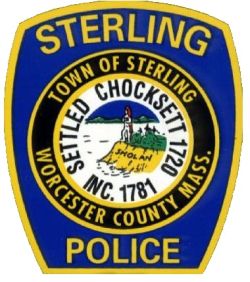 